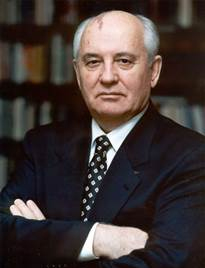 Причины, цели и руководство «перестройки» в СССР Начало Перестройки – 1985-1986 гг.Второй этап Перестройки – 1987-1989 гг.Третий этап «перестройки» - 1989 - 1991 годы.Период «перестройки» СССР с 1985 по 1991 гг. – это небольшой, но очень важный период для истории нашей страны. Мнения историков по поводу оценки «перестройки» расходятся: одни считают, что её приход был неизбежен, другие - что «перестройки» и последующего развала СССР можно было избежать.К сожалению, преодолеть кризисные явления в СССР методами «перестройки» не удалось, не смотря на то, что реформы привели к огромным изменениям как в стране, так и в мире:- введение в СССР политики гласности, свободы слова и печати;- вывод советских войск из Афганистана;- отказ от коммунистической идеологии и преследования инакомыслящих;- окончание холодной войны;- распад СССР и ОВД, переход стран восточной Европы к рыночной экономике и капитализму.Главное, что было сделано – появилась свобода слова, в стране появились  элементы рыночной экономики, была уничтожена монополия власти КПСС, прекращалась «холодная война». Однако ценой этого стал распад великой страны – СССР. Один ли генеральный секретарь ЦК КПСС (а чуть позже – Президент СССР) должен нести ответственность за последствия тех событий? Причины, цели и руководство «перестройки» в СССР Советское государство и общество к 1985 г. вступило в период целого ряда кризисных ситуаций в различных областях жизни. Новому советскому руководству страны предстояло решать два вида проблем:Проблемы внутреннего характера - социально-экономический кризис, идеологический и политический кризисы.Проблемы внешнеполитического характера - «холодная война» и все связанные с ней последствия. 11 марта 1985 г. высшее советское руководство избирает Генеральным секретарем ЦК КПСС Михаила Сергеевича Горбачева. Относительно молодой (54 года), энергичный, яркий – новый руководитель вызывал оптимизм как у советских граждан, так и за рубежом.Уже в апреле 1985 г. Горбачев обосновывает необходимость проведения кардинальных изменений в стране, предлагая некое «ускорение» социально-экономического развития СССР. Чуть позже появился термин «Перестройка», которую принято делить на этапы.Мы уже отмечали, что к началу 1980-х гг. в советском обществе наблюдается апатия и разочарование в «светлом будущем». Население устало от неустроенности, бытовых проблем, дефицита промышленных товаров, серости и убогости жизни. Именно поэтому на уровне руководства страны появилось предложение построить «социализм с человеческим лицом». Эта идея получила название «новый курс» Горбачева.Параллельно и как-то незаметно для населения страны до конца 1985 г. шли кадровые перестановки во власти. Произошла полная замена команды «кремлёвских старцев» в Политбюро ЦК КПСС на новую группировку «молодых» лидеров. Произошла т.н. «кадровая революция». В высшее руководство страны были введены Александр  Яковлев, Егор  Лигачев, Николай  Рыжков, Борис  Ельцин, Анатолий Лукьянов. В течение 1985—1986 гг. Горбачев на две трети обновил состав Политбюро, были сменены 60 % секретарей областных комитетов и 40 % членов ЦК КПСС.Первый этап «перестройки» - 1985 - 1986 годы. Необходимость ускорения социально-экономического развития страны связывали с требованием резко поднять производительность труда в промышленности и повысить таким образом благосостояние народа в короткий срок. Предполагался повсеместный перевод предприятий на самоокупаемость и самофинансирование, внедрение в СССР кооперативов (частных предприятий). Первые два года «перестройки» были попыткой максимально использовать ресурсы прежней системы  без ее коренной переделки. Основные мероприятия:- антиалкогольная кампания;- попытка борьбы с нетрудовыми доходами;- закон об индивидуальной трудовой деятельности;- демонстрация борьбы с коррупцией.Одной из первых мер нового руководства в 1985 г. стала антиалкогольная кампания.Пьянство - действительно один из самых отвратительных пороков общества. В условиях СССР он был одним из наиболее заметных и губительных. Пьянство было одной из причин потерь рабочей силы, источник преступности, причина смертности населения. Государство не могло мириться с этим явлением. С другой стороны, пьянство настолько глубоко укоренилось в повседневную жизнь людей, что простым изъятием его из продажи проблема не могла быть решена. К тому же ежегодно бюджет страны получал от продажи алкогольной продукции значительную часть.Как это уже не раз бывало в СССР, объявленное руководителем решение, на местах требовалось выполнять с демонстративным рвением (так было, например, при организации колхозов в 30-х гг., освоением целинных земель). Точно так же в 1985 г. с бездумным рвением и усердием не желающих отвечать за возможные последствия чиновников, проходила и антиалкогольная кампания.Не достаточно продуманные решения высших властей на местах приводили к чудовищным перекосам и оборачивались большими потерями.Цены на алкогольную продукцию были резко повышены (на 45%), производство алкогольной продукции резко сократили, перепрофилировались алкогольные производства, даже вырубались сады и виноградники, боролись с самогоноварением на селе….В результате, намного меньше пить не стали.Зато из продажи фактически исчез сахар, на который пришлось вводить карточки как в послевоенное время. После закрытия алкогольных производств без работы осталось огромное число людей. Бюджет страны лишился значительной доли поступлений. Производство самогона становится массовым. Недоступность алкоголя приводит  к  употреблению различных алкоголь содержащих жидкостей (денатурат, одеколон, технический спирт), воздействие которых на организм значительно       губительнее. Все это сопровождалось такими неприглядными явлениями, как огромные очереди в винные магазины, росту спекуляции спиртным. Сегодня картина борьбы с пьянством выглядит как нечто несуразное и смешное. Но было бы совершенно несправедливо не отметить огромный положительный эффект антиалкогольной кампании. 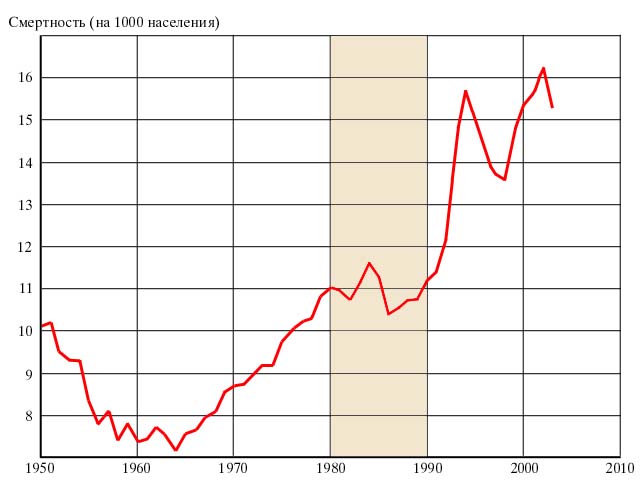 В 1985 г. происходит резкое падение уровня смертности населения и снижение уровня бытовой преступности на почве алкоголизма.Весной 1986 г. началась кампания борьбы с нетрудовыми доходами, которая на местах понималась как борьба против тех, кто, как считалось, зарабатывает нечестно (спекулянты, репетиторы, продавцы цветов, «таксисты-бомбилы» и т.п.). Однако кампания оказалась непродолжительной так как явно противоречила общему курсу на рыночное общество. Очень скоро всех тех, кто умел зарабатывать станут называть предпринимателями или «новыми русскими».В феврале – марте 1986 г. в Москве идет XXVII съезд КПСС. На нем присутствует около 5 000 делегатов со всей страны. Итогом съезда стало утверждение очередных изменений в Программу партии: курс на «построение коммунизма» (заявленный ещё Хрущёвым), заменялся в документах партии на «совершенствование социализма». «Совершенствование» предполагало увеличение темпов экономического развития и удвоение экономического потенциала СССР в ближайшие 10 лет. Иными словами советским гражданам предлагалось увеличить трудовые усилия и начать производить в разы больше и лучше всех видов товаров и услуг, не меняя при этом экономический уклад и не проводя перевооружение и модернизацию производства.Однако усиленная эксплуатация уже изношенного оборудования и отсутствие высокой мотивации труда не могли не приводить к авариям и катастрофам на производстве.В разгар этих событий, 26 апреля 1986 г. весь мир потрясла катастрофа – взрыв реактора Чернобыльской АЭС, произошедший, как это будет установлено позже, по причине конструктивных особенностей реактора и действий персонала станции. Реактор испытывали на предмет работы в аварийном режиме (т.е. в нестандартных условиях). В результате целого ряда, казалось бы невозможных событий, произошло разрушение реактора и выброс в атмосферу радиоактивных продуктов. На станции начался пожар.Гигантское радиоактивное облако, образовавшееся после взрыва начало, свой медленный дрейф на северо-восток по направлению к Москве. На экстренном закрытом заседании Политбюро решался вопрос: что делать? Ведь каждые сто километров продвижения облака увеличивают вероятность его выпадения, при этом с каждой сотней километров растет плотность населения внизу.Облако постепенно осаждалось при воздействии дождя и ветра. Значительная часть территории Украины, Белоруссии, Брянской области (около 200 тыс. км2) оказалась заражена радиацией – на ближайшие 30  лет. Рост активности загрязнённых  почв будет продолжаться приблизительно до 2060 года.Чернобыльская катастрофа привела к громадным материальным потерям (около $25 млрд).  Но более трагичным было то, что подлинные причины и размер катастрофы замалчивались властью. Это вызвало протест общества. Лейтмотивом общественных настроений того времени стали слова: «Так дальше жить нельзя». Нарастали требования решительного обновления, демократизации, гласности.В ноябре 1986 г. был принят закон «Об индивидуальной трудовой деятельности», разрешавший гражданам страны получать прибыль (за что совсем недавно их преследовали и наказывали) и положивший начало развитию малого бизнеса.В конце 1986 г. произошло резкое снижение стоимости нефти, за счет продажи которой во многом наполнялся бюджет Советского Союза. Сведения об этом периоде отечественной истории будут неполными без упоминания о трагических катастрофах на суше, в море и воздухе, сопровождавших последние годы существования советского государства. Какой-то злой рок преследовал СССР. - 10 июля 1985 г. — катастрофа самолета «Аэрофлота» (рейс Ташкент—Ленинград). Погибли 200 человек. Это крупнейшая авиакатастрофа по числу жертв, произошедшая на территории СССР.- 31 августа 1986 г. — кораблекрушение парохода Адмирал Нахимов. Погибли 423 человека.- 20 сентября 1986 г. - захват террористами самолёта в аэропорту Уфы. Три человека погибли.- 3 октября 1986 г.- гибель атомной подводной лодки К-219 - 4 погибших.- 17-18 декабря 1986 г.  – антисоветский митинг в Казахстане – 174 погибших.Ответьте на вопросы:Что означают понятия: Перестройка; ускорение социально-экономического развития; гласность.Перечислите основные события первого этапа Перестройки.Какие «перегибы» обозначились при проведении антиалкогольной кампании. Чем они были вызваны?Какие положительные и отрицательные последствия антиалкогольной кампании вы можете привести?Какое влияние на политическую и экономическую жизнь оказала чернобыльская катастрофа?Какое влияние на развитие экономических отношения оказало принятие закона 1986 г. «Об индивидуальной трудовой деятельности»?Второй этап «перестройки» - 1987 - 1989 годы. В январе 1987 г. состоялся пленум ЦК КПСС, на котором впервые объявлено о необходимости широкой «перестройки» всех сторон жизни СССР.Гласность – открытое обсуждение всевозможных проблем, о которых раньше не сообщалось или они замалчивались. Первой проблемой, о которой заговорили более-менее открыто, была авария на Чернобыльской АЭС в 1986 г. Кроме того, это обсуждение в печати и СМИ проблем истории СССР. С приходом Горбачева к власти началась резкая волна антисталинизма. Советские люди узнавали такие вещи, о которых раньше не слышали и не подозревали. Кроме ведущих газет и журналов (например, «Московский Комсомолец», «Огонек», «Московские новости», «Аргументы и факты»), к политике гласности и открытому обсуждению проблем присоединились деятели культуры. Ближайшие сподвижники Горбачева - Александр Яковлев (отдел пропаганды ЦК КПСС) и Эдуард Шеварднадзе (министр иностранных дел) выдвигали идею о том, что коммунизм – это плохо и его нужно заменить другой политической системой.В то время эти идеи воспринимались советской общественностью с радостью, потому что после эпохи застоя и молчания, наконец, пришла гласность и люди почувствовали свободу.28 мая 1987 г. в Москве произошел громкий инцидент. Прямо на Красной площади приземлился легкий самолет, который пилотировал гражданин ФРГ Матиас Руст. Летчик-любитель легко преодолел границу и всю систему ПВО и долетел до столицы. Это был международный скандал. Одни восприняли это происшествие с восторгом ("Мы открыты миру"), чувства других были оскорблены ("Мы беспомощны, несмотря на свою кажущуюся мощь"). К этому времени стало уже ясно, что в СССР происходили перемены, которые еще несколько лет назад были невозможными. Прежде всего, перемены касались сознания людей и общественных установок. Открывались «белые пятна» истории, откровенно рассказывалось о преступлениях и бедах советского прошлого. Народ узнавал больше правды о минувших десятилетиях. Шла жёсткая критика Сталина и сталинизма. В печати появляются ранее запрещенные выдающиеся   произведения.Горбачев продолжает активно выступать в прессе и на собраниях. В его выступлениях критике подвергается вся партийно-государственная бюрократия. Бюрократию называют «механизмом торможения» (т.е. фактически признают врагом). Таким образом, в сознании людей формируется образ врага: чиновник, привилегированный партработник, живущий за счет народа.1987 г. -  начало периода бурного митингования людей. Происходит колоссальный выброс народной энергии. Люди с нетерпением ждут результата перестройки, изменений в жизни.Но постепенно настроение в народе изменяются, появляются первые признаки разочарования. Люди видели, что «перестройка» не работает, стало возникать впечатление, что болтовня заменяет дело. Если все в обществе «за», то почему ничего не меняется? Мало кто понимал, что невозможно получить результат реформ немедленно, что нужны, минимум 10-15 лет. В это бурное время и возникает феномен Бориса  Ельцина.До октября 1987 г. Б. Ельцин кандидат в члены Политбюро ЦК КПСС, руководитель Московского горкома – типичный партработник. В октябре 1987 г. Ельцин выступил с требованием более решительно проводить перестройку, критиковал стиль работы Политбюро, заявил о зарождении «культа личности» Горбачева.Его выступление оказалось неожиданным и нелогичным с точки зрения того, что сам он принадлежал к политической элите и, несмотря на это выступил, против нее. За свой поступок Ельцин был снят с поста секретаря Московского горкома партии и выведен из Политбюро, т.е. лишился привилегий и власти. Ельцин каялся, признал выступление ошибкой, написал письмо Горбачеву с просьбой оставить его работать, даже покушался на самоубийство. Его оставили на партийной работе, но сильно понизили в должности – назначили заместителем председателя Госстроя СССР. Однако его имя стало широко известно, как имя человека, решившего бороться с режимом. Произошел резкий взлет его популярности. В общественном сознании начал складываться образ Ельцина как народного заступника.В 1987 г. разгорается  конфликт между Арменией и Азербайджаном, открывший целую череду межнациональных конфликтов на всей территории СССР. Причиной спора армян и азербайджанцев стал Нагорный Карабах – автономная область, расположенная на территории Азербайджана, но в основном с армянским населением. Армяне Карабаха обвиняли руководство АзССР в пренебрежении развитием территории армянского меньшинства в Азербайджане. На митингах в Ереване звучали требования передачи Нагорного Карабаха Армянской ССР. Очень скоро при пассивной позиции властей конфликт перерос в вооруженную борьбу, которая будет продолжаться до 1994 г.В 1988 г. в СССР появились первые беженцы, люди, бежавшие от насилия и ужасов войны. В ходе военных действий и с одной и с другой стороны совершались убийства мирных жителей, захват заложников, террористические акты и диверсии.В зону конфликта были введены российские военные части для разделения воюющих сторон. Однако погасить конфликт не удалось. Война стоила жизни 45 тыс. человек. Поражение азербайджанцев привело к усилению армянофобских настроений в азербайджанском обществе, продолжающееся до сих пор. Весной 1988 г. борьба сторонников «перестройки» с консерваторами обострилась. Те, кто требовал скорейших перемен - ориентировалась на Бориса Ельцина, те, кто призывал не торопиться, работать и ждать – на Михаила Горбачева и Егора Лигачева.В этой обстановке, 28 июня 1988 г. в Москве открылась XIX партийная конференция КПСС. Это была первая встреча делегатов от широких масс населения после запрета на проведение партийных конференций с 1941 г.Конференция провозгласила политическую реформу. Решено было передать властные функции от КПСС к Советам народных депутатов и провести альтернативные выборы депутатов в Советы. В конституцию СССР внесли ряд поправок, в том числе о создании Съезда народных депутатов, о кооперации, отмене статьи 6 и признании многопартийности.Вместе с тем, в это время в стране резко ухудшается экономическое положение. Объёмы производства товаров в стране были гораздо ниже огромной денежной массы на руках у населения. Покупатели мгновенно раскупали товары. Значительная масса непродовольственных товаров вообще перестала попадать в магазин и реализовывалась «из-под прилавка». Эта проблема усугубилась с разрешением частной торговли, которой стали заниматься возникающие как грибы кооперативы.Началась неразбериха с союзными поставками, некоторые республики, в частности Украина, прекратили отгрузку мяса, молока Москве, Ленинграду. В самой столице картина была удручающей. Сотни тысяч жителей почти со всей центральной России ежедневно прибывали поездами в Москву и прямо-таки штурмовали продовольственные магазины. Хватали всё, что было на прилавках, нагруженные хозяйственными сумками, с тяжёлыми рюкзаками за спиной тянулись на вокзалы. Это явление получило название «колбасные электрички».Летом 1989 г. поднялась волна многотысячного забастовочного движения. Забастовки начались в шахтёрских регионах — Кузбассе, Донбассе, Караганде.Толчком к началу массовых забастовок послужило ухудшение обеспечения шахтёрских регионов продовольственными и промышленными товарами в условиях товарного дефицита, нараставшего в стране. Возмущение шахтёров накапливалось также из-за недостаточного обеспечения техники безопасности, участившихся трагедий на производстве.Прекратив работу, рабочие вышли на улицы и площади городов. Порядок поддерживался силами бастующих, образовались забастовочные комитеты. Многотысячные митинги шахтёров продолжались по многу часов. Стали появляться новые рабочие лидеры. Шахтерские забастовки 1989 г. стали одним из толчков к смене политического строя в 1991 г.По решению XIX партконференции весной 1989 г. происходят альтернативные выборы депутатов в Советы. Получив свободу выбора, граждане страны зачастую отказывали в доверии, как это было ранее, членам КПСС. Так в Ленинграде не был избран ни один партийный руководитель города и области. Среди депутатов было немало ярких личностей, ставших, благодаря съезду известными на всю страну. Среди них — Гавриил Попов (позднее мэр Москвы), Анатолий Собчак (мэр Санкт-Петербурга). Народным депутатом от Москвы был триумфально  избран Борис Ельцин.25 мая 1989 г. открылся I Съезд народных депутатов СССР. На съезде депутаты избрали руководящий орган - Верховный Совет СССР, его председателем стал Михаил Горбачев. Заседания съезда транслировались по телевидению в прямом эфире, и множество граждан СССР внимательно следили за ними. Впервые телезрители смогли увидеть выступления академика Андрея Сахарова, в которых он выступал с критикой СССР.Фактически это был едва ли не первый случай созыва подлинно народного законодательного органа власти за весь период советской власти.Ряд депутатов, не согласных со сторонниками постепенных и половинчатых мер, сформировали оппозицию власти - так называемую межрегиональную депутатскую группу. В нее вошли А.Сахаров, Б.Ельцин, Г.Попов. Эти депутаты открыто выступала за проведение радикальных экономических и политических реформ:- отмена 6-й статьи Конституции СССР;- законы о земле и собственности;- новый Союзный договор с республиками.В мае 1988 г. началась подготовка к выводу войск с территории Афганистана.15 февраля 1989 г. части 40-й армии под командованием генерала Бориса Громова покинули Афганистан. Десятилетняя война в Афганистане (1979-1989) обернулась для СССР 13 тыс. человек убитыми (по данным официальной статистики). Потери афганского населения составили не менее 1 млн. человек погибшими и более 5 млн. - беженцами.Трагедии и катастрофы 1988 - 1989 гг.:- 28 февраля 1988 г. – погром армянского населения в г. Сумгаит (Азербайджан). СССР в мирное время никогда не переживал того, что произошло в Сумгаите. Банды численностью до пятидесяти врывались в армянские квартиры. Людей убивали в их же домах, но чаще выводили во двор для публичного глумления над ними. Редко кому пришлось погибнуть сразу от удара топора или ножа. Большинство ждали мучительные издевательства. Избивали до потери сознания, обливали бензином и сжигали заживо. Не жалели ни стариков, ни детей. Милиция и органы власти фактически бездействовали;- сентябрь 1988 г. – погром азербайджанского населения в г. Степанакерт (Нагорный Карабах, Армения).- 8 марта 1988 г. — захват и попытка угона самолета семьей Овечкиных;- 4 июня 1988 г. — взрыв на железнодорожной станции Арзамас-1 (взорвался железнодорожный состав, перевозивший 120 т. взрывчатки). В результате фактически разрушен город, погибло более 100 человек;- 7 декабря 1988 г. — землетрясение в Армении. Землетрясение магнитудой около 7 баллов оказалось невероятно разрушительным. Армянские города Спитак, Ленинакан, Кировакан были буквально стерты с лица земли в течение 30 сек. Пострадали 58 армянских сел. Погибло более 25 тыс. человек, 514 тыс. человек остались без крова Огромное количество людей осталось без средств к существованию. Все это происходит в разгар Карабахского конфликта, что усиливало трагический эффект.Горбачев прервал свой визит в США, отправившись в разрушенные районы Армении. В восстановлении разрушенных районов приняли участие все республики СССР. 111 стран мира оказали СССР помощь, предоставив спасательное оборудование, специалистов, продукты и медикаменты. - 3 июня 1989 г.— железнодорожная катастрофа под Уфой. 575 погибших.В момент встречного прохождения двух пассажирских поездов произошёл мощный взрыв в результате аварии на проходящем рядом газопроводе. Мощность взрыва была оценена в 12 килотонн, что сравнимо с мощностью ядерного взрыва в Хиросиме. Взрыв вызвал срабатывание сигнала тревоги системы противовоздушной обороны США. Ударной волной выбило стекла в городе, расположенном более чем в 10 км от места происшествия.- 7 апреля 1989 г.— гибель атомной подводной лодки «Комсомолец». 45 погибших.- 9 апреля 1989 г. - разгон оппозиционного митинга в Тбилиси. 19 погибших;- июнь 1989 г. - погромы турок-месхетинцев (Узбекистан) тысячи беженцев.Третий этап «перестройки» - 1989 - 1991 годы. В январе 1989 г. прошла перепись населения СССР - оно составило 287 млн. человек. В этот период происходит резкая дестабилизация политической обстановки в стране: после Съезда начинается противостояние коммунистического режима с возникшими новыми политическими силами. Трудности в экономике перерастают в полномасштабный кризис.Достигает апогея хронический товарный дефицит: пустые полки магазинов становятся символом рубежа 1990-х. Перестроечная эйфория в обществе сменяется разочарованием, неуверенностью в завтрашнем дне и массовыми антикоммунистическими настроениями. С 1990 г. основной идеей становится уже не «совершенствование социализма», а построение демократии и рыночной экономики капиталистического типа.Ответьте на вопросы:Какой эффект вызвал «перелет М.Руста» 28 мая 1987 г. В СССР?Какие изменения, связанные с гласностью происходят в СССР с 1987 г.?Почему бурные ликования по поводу политики перестройки быстро сменились недоверием населения? Кто, по мнению граждан, виноват в неудачах страны в этот период?Почему стал расти авторитет Б.Ельцина среди населения после 1987 г.Какое из решений XIX партийной конференции на ваш взгляд самое важное? Почему?Опишите экономическую обстановку в стране к середине 1988 г. Какое явление получило название «колбасные электрички»? Какие изменения происходят в стране по причине этих явлений?Что означает выражение «альтернативные выборы»? Как это понятие изменило практику выборов депутатов в СССР в 1989 г. по сравнению с предыдущими годами?Что такое «Верховный совет СССР»? Какими полномочиями он обладал?Назовите состав Межрегиональной депутатской группы на I съезде народных депутатов СССР. Чего добивались ее участники?Расскажите об участии советских военнослужащих в войне в Афганистане. Во что обошлась СССР эта война? Чем закончилась? Каково положение в Афганистане на сегодняшний день?Перечислите наиболее крупные катастрофы и трагедии этого периода. Подготовьте доклад на одну из выбранных тем.